В соответствии с пунктом 30 статьи 14 Федерального закона от 06.10.2003 N 131-ФЗ "Об общих принципах организации местного самоуправления в Российской Федерации", Законом Республики Крым от 21.08.2014 г. № 54-ЗРК «Об основах местного самоуправления в Республике Крым», Уставом муниципального образования Ивановское сельское поселение Нижнегорского района Республики Крым, ИВАНОВСКИЙ СЕЛЬСКИЙ СОВЕТ РЕШИЛ:1. Утвердить Положение об организации и осуществлении мероприятий по работе с детьми и молодежью на территории муниципального образования Ивановское сельское поселение Нижнегорского района Республики Крым согласно приложению (прилагается) 2. Обнародовать настоящее решение на Информационном стенде в административном здании Ивановского сельского совета по адресу: с.Тамбовка, ул.Школьная, 3А 03 июня 2016 года, а также разместить на официальном сайте Ивановского сельского поселения – «ивановское-сп.рф».3. Настоящее решение вступает в силу с момента его подписания и обнародования.4. Контроль исполнения настоящего решения возложить на Постоянную комиссию Ивановского сельского совета по социальным вопросам, вопросам здравоохранения и развития культуры.ПредседательИвановского сельского совета - Глава Администрации Ивановского сельского поселения                                              М.В.КАЛИЧИНАУТВЕРЖДЕНОрешением 15-ой сессии Ивановского сельского совета Нижнегорского района Республики Крым 1-го созыва от 03.06.2016 г. № 3Положение об организации и осуществлении мероприятий по работе с детьми и молодежью на территории муниципального образования Ивановское сельское поселение Нижнегорского района Республики Крым1. Общие положения1.1. Настоящее Положение разработано в соответствии с пунктом 30 статьи 14 Федерального закона от 06.10.2003 N 131-ФЗ "Об общих принципах организации местного самоуправления в Российской Федерации", и определяет формы и методы организации и осуществления мероприятий по работе с детьми и молодежью на территории муниципального образования Ивановское сельское поселение Нижнегорского района Республики Крым (далее – Ивановское сельское поселение), направленные на создание и развитие правовых, социально-экономических и организационных условий для самореализации молодежи и ее духовно-нравственного воспитания.1.2. Администрация Ивановского сельского поселения Нижнегорского района Республики Крым (далее по тексту – Администрация) для реализации Положения «Об организации и осуществлении мероприятий по работе с детьми и молодежью на территории муниципального образования Ивановское сельское поселение Нижнегорского района Республики Крым» принимает свои правовые акты.2. Цель, задачи и принципы организации и осуществления мероприятий по работе с детьми и молодежью2.1. Основной целью организации и осуществления мероприятий по работе с детьми и молодежью на территории Ивановского сельского поселения является создание условий для удовлетворения потребностей и интересов детей и молодежи, полноценного развития и самореализации детей и молодежи, повышения их социальной и деловой активности.2.2. Задачами работы с детьми и молодежью являются:- создание правовых, социально-экономических, организационных условий для выбора молодыми гражданами своего жизненного пути;- создание условий для обеспечения решения их социальных проблем, организации отдыха, досуга и занятости молодежи;- пропаганда здорового образа жизни;- содействие социальному, культурному, духовному и физическому развитию детей и молодежи, обеспечению основных гарантий их прав;- создание условий для реализации молодежью общественно значимых инициатив;- создание условий для включения молодежи в социально-экономическую, политическую и культурную жизнь общества;- разработка и реализация муниципальных целевых программ по организации и осуществлению мероприятий по работе с детьми и молодежью;- иные полномочия, предусмотренные законодательством Российской Федерации и Уставом Ивановского сельского поселения.2.3. Работа с детьми и молодежью в Ивановском сельском поселении основывается на принципах:- приоритета поддержки на муниципальном уровне детей и молодежи на этапе социального, культурного, духовного, физического становления, выбора жизненного пути, получения образования; - включения в социально-профессиональную деятельность, создания семьи, реализации общественно значимых инициатив;- взаимодействия органов государственной власти и органов местного самоуправления Ивановского сельского поселения, физических и юридических лиц в осуществлении мероприятий по работе с детьми и молодежью;- системного, комплексного подхода к реализации молодежной политики, предусматривающего объединение усилий различных социальных институтов.3. Система работы с детьми и молодежью на территории Ивановского сельского поселения3.1. Система работы с детьми и молодежью на территории Ивановского сельского поселения включает:- совокупность программ и услуг, направленных на всестороннее удовлетворение потребностей и интересов детей и молодежи;- взаимосвязь специалиста, ответственного за работу с молодежью Ивановского сельского поселения и органов по работе с детьми и молодежью Нижнегорского района;- информирование Комиссии по делам несовершеннолетних и защите их прав Нижнегорского района о выявленных фактах нарушения прав и законных интересов несовершеннолетних;- деятельность юридических лиц различных форм собственности, реализующих программы и представляющих услуги в области работы с детьми и молодежью.4. Полномочия органов местного самоуправления Ивановского сельского поселения в сфере организации и осуществлении мероприятий по работе с детьми и молодежью на территории Ивановского сельского поселения 4.1. К полномочиям органов местного самоуправления Ивановского сельского поселения в сфере организации и осуществлении мероприятий по работе с детьми и молодежью относятся:- поддержка деятельности детских и молодежных общественных объединений;- организация и проведение фестивалей, конкурсов, семинаров, конференций, выставок, ярмарок и иных мероприятий по вопросам, входящим в компетенцию администрации Ивановского сельского поселения;- организация поисковой работы, деятельности по увековечиванию памяти воинов, погибших при защите Отечества;- организация отдыха, досуга и занятости детей и молодежи, содействие в реализации их познавательной и общественной активности;- создание условий для формирования здорового образа жизни, профилактика наркомании, токсикомании и правонарушений в молодежной среде;- предоставление информации по различным направлениям молодежной политики, молодежным и детским общественным объединениям, специалистам, работающим с детьми и молодежью;- создание условий для поддержки и развития сети учреждений по работе с молодежью;- содействие в организации игровых и спортивных площадок;- содействие занятости молодежи;- развитие инфраструктуры для организации свободного времени и досуга детей и молодежи;- формирование системы здорового образа жизни, профилактика правонарушений, преступности и социально вредных явлений среди детей и молодежи;- содействие улучшению жилищных условий молодых семей;- разработка и реализация муниципальных целевых программ по организации и осуществлению мероприятий по работе с детьми и молодежью;- иные полномочия, предусмотренные законодательством Российской Федерации, законодательством Республики Крым, муниципальными правовыми актами.5. Финансовые основы организации и осуществления мероприятий по работе с детьми и молодежью на территории Ивановского сельского поселения 5.1. Финансовое обеспечение мероприятий по работе с детьми и молодежью на территории Ивановского сельского поселения осуществляется в соответствии с законодательством Российской Федерации. 5.2. Источником финансирования мероприятий по работе с детьми и молодежью на территории Ивановского сельского поселения является бюджет Ивановского сельского поселения а также иные источники, не запрещенные законодательством.                                                      РЕСПУБЛИКА КРЫМ                                                 НИЖНЕГОРСКИЙ РАЙОН                                          ИВАНОВСКИЙ СЕЛЬСКИЙ СОВЕТ                                                      15- я сессия 1 -го созыва                                                              РЕШЕНИЕ№ 303 июня 2016 года                                                                                   с.ТамбовкаОб утверждении Положения об организациии осуществлении мероприятий по работе с детьмии молодежью на территории муниципальногообразования Ивановское сельское поселение Нижнегорского района Республики Крым 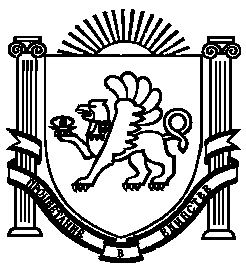 